Поддержка субъектов малого и среднего предпринимательства (далее – МСП) в настоящее время является одним из приоритетов государственной стратегии экономического развития Российской Федерации. С января 2019 года в рамках национального проекта «Малое и среднее предпринимательство и поддержка индивидуальной предпринимательской инициативы» (далее – национальный проект) в РФ реализуется Программа льготного кредитования субъектов МСП, осуществляющих деятельность в приоритетных отраслях, утвержденных постановлением Правительства РФ от 30.12.2018 № 1764 (в действующей редакции) (далее – Программа 8,5).Программа 8,5 разработана Минэкономразвития РФ и АО «Корпорация «МСП» и предусматривает для заемщика-субъекта МСП получение кредита по льготной ставке не более 8,5 процентов годовых и рассчитана до 2024 года.АО «МСП Банк» (далее – Банк), являясь участником национального проекта, оказывает кредитно-гарантийную поддержку на льготных условиях субъектам МСП, в том числе самозанятым гражданам и индивидуальным предпринимателям, перешедшим на уплату налога на профессиональный доход, в рамках Программы 8,5.Банк разработал специальный кредит для самозанятых граждан и индивидуальных предпринимателей, перешедших на уплату налога на профессиональный доход, с фиксированной ставкой 7,75% годовых сроком до 3 лет. Финансовая поддержка на сумму до 1 млн рублей предоставляется без залога.Специально для данной категории предпринимателей Банк разработал упрощенную процедуру прохождения заявок и специальную модель оценки, которая обеспечит быстрое рассмотрение обращений и сокращенный перечень документов. Таким образом, срок рассмотрения заявки по кредиту до 1 млн рублей составит до 3 дней.Контактные лица Банка по данному вопросу в Краснодарском крае:региональный директор направления развития УРМ Департамента региональных программ Банка (г. Краснодар) - Купченко Роман Петрович, контакт. тел.: +7 (928) 274-70-63, e-mail: kupchenko@mspbank.ru;региональный менеджер направления развития УРМ Департамента региональных программ Банка (г. Краснодар) – Селищев Дмитрий Николаевич, контакт. тел.: +7 (918) 965-43-66, e-mail: SELISHCHEV@mspbank.ru;адрес: г. Краснодар, ул. Трамвайная 2/6, 4 этаж, офис 402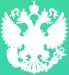 ВЫБЕРИТЕ НАЛОГОВЫЙ РЕЖИМДО КОНЦА ГОДА!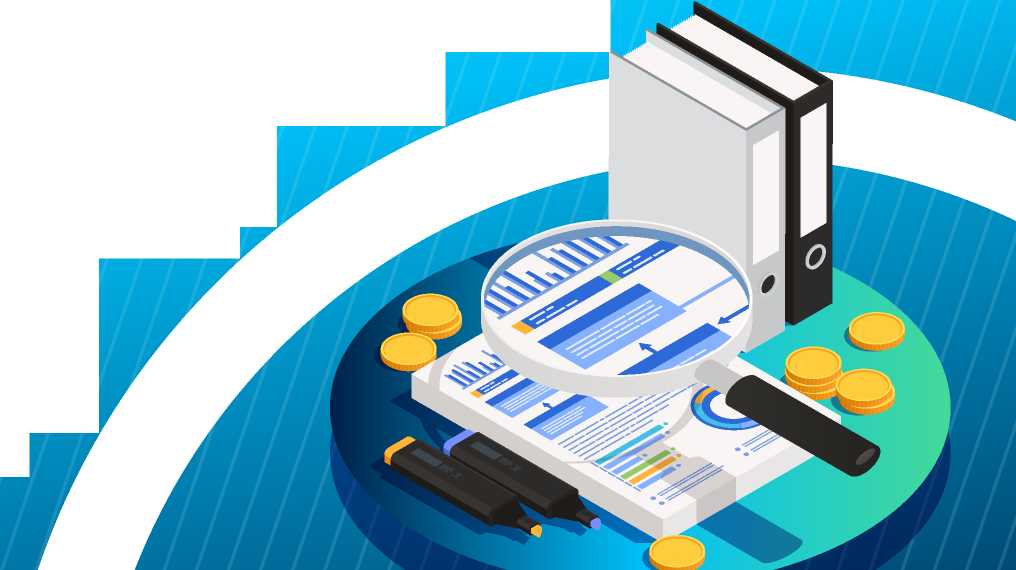 Используете ЕНВД?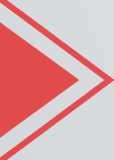 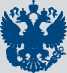 Не забудьте перейти на альтернативный налоговый режим до конца 2020 годаПредприниматели, не определившиеся с выбором, будут автоматически переведены на общую систему налогообложенияС 1 ЯНВАРЯ 2021 ГОДА ОТМЕНЯЕТСЯ СПЕЦИАЛЬНЫЙ НАЛОГОВЫЙ РЕЖИМ ЕНВД(Единый налог на вмененный доход)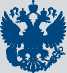 Общая система налогообложенияДля индивидуальных предпринимателей и организацийОСН (общая система налогообложения) - совокупность федеральных, региональных и местных налогов, таких как налог на добавленную стоимость, налог на прибыль организаций, налог на имущество, налог на доходы физических лиц.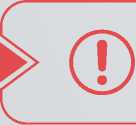 особенностИ:	• необходимость вести налоговый/бухгалтерский учет• необходимость сдавать декларацииНДФЛ (ИП)НДСналог на прибыль организацийналог на имущество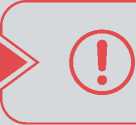 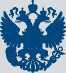 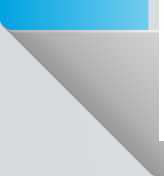 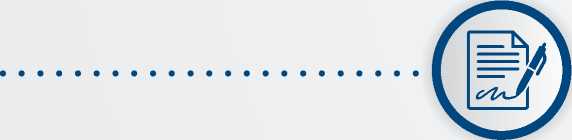 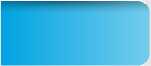 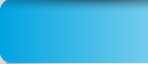 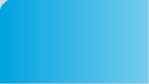 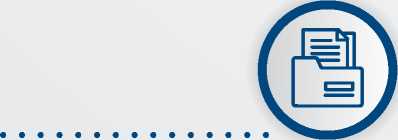 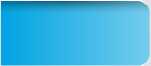 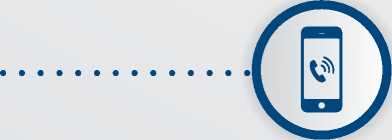 ВОЗМОЖНОСТИ ПЕРЕХОДА НА ИНЫЕ НАЛОГОВЫЕ РЕЖИМЫ ДЛЯ НАИБОЛЕЕ ПОПУЛЯРНЫХ ВИДОВ ДЕЯТЕЛЬНОСТИ, ПРИ КОТОРЫХ СЕЙЧАС ПРИМЕНЯЕТСЯ ЕНВД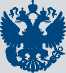 ЕСЛИ ВЫ: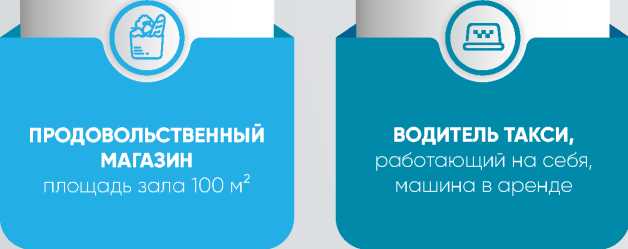 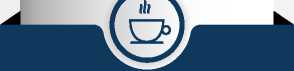 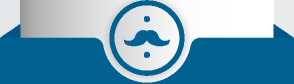 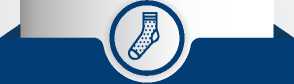 ОПТИМАЛЬНЫМ ДЛЯ ВАС БУДЕТ«доход минус расход»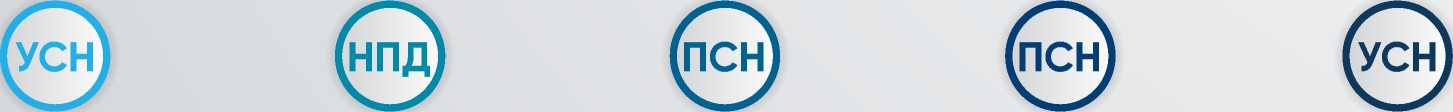 ОСТАЛЬНЫЕ НАЛОГОВЫЕ РЕЖИМЫ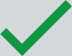 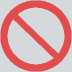 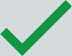 Можно перейти:•УСН - 6 %• ОСНМожно перейти:ПСНУСНОСН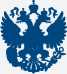 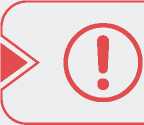 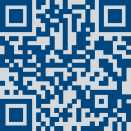 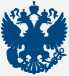 Налог на профессиональный доходДля физических лиц и индивидуальных предпринимателей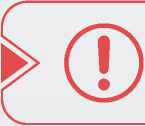 нельзя привлекать работниковдоход не превышает 2,4 млн руб. в годне совмещается с иными налоговыми режимамине применяется при перепродаже товаров, имущественных прав«самозанятый» осуществляет деятельность в одном или нескольких субъектах РФ, где введен данный специальный налоговый режим налоговая декларация не представляетсяучет полученных доходов ведется через мобильное приложение «Мой налог» или web-кабинет «Мой налог» на сайте www.nalog.ru позволяет использовать налоговый капитал в размере 10 тыс. рубне применяется при торговле подакцизными товарами, а также товарами, подлежащими маркировкене применим к услугам нотариуса, медиатора, адвоката, арбитражного управляющего, оценщика4 % при реализации товаров (работ, услуг) физическим лицам6 % при реализации товаров (работ, услуг) ИП и ЮЛНДФЛ в отношении доходов, являющихся объектом обложения налогом на профессиональный доходНДС (кроме НДС при импорте товаров и НДС в качестве налогового агента)страховые взносы для ИП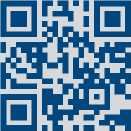 \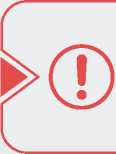 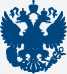 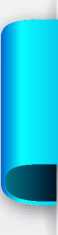 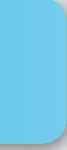 Для применения ПСН с 1 января 2021 г. необходимо не позднее 17 декабря 2020 г. подать по месту жительства заявление на получение патента по форме 26.5-1 		)применяется по отдельным видам деятельности,которые устанавливаются субъектами РФ (основной перечень видов деятельности закреплен в Налоговом Кодексе РФ)доход не превышает 60 млн руб. в годчисленность работников не более 15 человекналоговая декларация не представляетсяможет одновременно применяться с УСН, ОСНдля осуществления деятельности ИП по заявлению получает патент на период от 1 до 12 месяцев в пределах календарного годане применяется в отношении деятельности по реализации ряда подакцизных товаров (автомобили, мотоциклы, бензин, дизельное топливо, моторные масла), а также товаров, подлежащих маркировке (лекарственные средства, обувь, одежда из натурального меха)торговая площадь и зал обслуживания (торговля и общепит) - не более 150 кв.м (по аналогии с ЕНВД с 2021 г.)возможность уменьшать сумму налога на страховые взносы за себя и работников (по аналогии с ЕНВД с 2021 г.)6 % на потенциальный годовой доход (устанавливается субъектом РФ)НДФЛ с доходов, полученных от предпринимательской деятельностиНДС (кроме НДС при импорте товаров и НДС в качестве налогового агента)налог на имущество (за исключением объектов недвижимости, налоговая база по которым определяется как их кадастровая стоимость)торговый сбор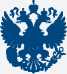 Единый сельскохозяйственный налогI Для индивидуальныхпредпринимателей и организаций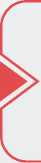 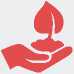 применяется сельскохозяйственными товаропроизводителями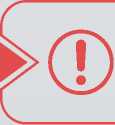 доля дохода от сельскохозяйственной деятельности за календарный год составляет не менее 70%отчетность 1 раз в годавансовые платежи (за полугодие)необходимо вести книгу учета доходов и расходов. Форма книги учета доходов и порядок заполнения утверждены приказом Минфина России от 11 декабря 2006 г. № 169н6 % (законами субъектов РФ налоговая ставка может быть уменьшена до 0 %)организации (ИП), занимающиеся производством подакцизных товаров, за исключением подакцизного винограда, вина, игристого вина (шампанского), виноматериалов, виноградного сусла, произведенных из винограда собственного производства, а также организации, осуществляющие деятельность в сфере игорного бизнеса организации, осуществляющие деятельность по организации и проведению азартных игр казенные, бюджетные и автономные учрежденияналог на прибыль организацийНДФЛ с доходов, полученных от предпринимательской деятельности - для ИПналог на имущество (в части имущества, используемого при производстве сельскохозяйственной продукции)С 1 января 2019 г. налогоплательщики ЕСХН признаются налогоплательщиками НДС. При соблюдении условий п. 1 ст. 145 НК РФ, налогоплательщики, применяющие ЕСХН, имеют право на освобождение от исполнения обязанностей налогоплательщика НДС